ПРОТОКОЛ №заседания комиссии по предупреждению и ликвидации ЧС и ПБ администрации МО «Боханский район»в режиме видеоконференцсвязиМесто проведения: актовый зал в здании администрации муниципального образования «Боханский район» (669311, Иркутская обл., Боханский р-н, ул. Ленина, 83, 1-й этаж).Вел заседание:На заседании присутствовали:ПОВЕСТКА ДНЯ:«О принятии предупредительных мер и подготовке к предстоящим превентивным мероприятиям по обеспечению безаварийного пропуска паводковых вод весенне-летнего сезона 2021 года на территории МО «Боханский район»».По первому вопросу повестки дня выступили: госинспектор по маломерным судам Боханской группы патрульной службы «Центр ГИМС МЧС России по Иркутской области» (Бухашеев Д.К.) и главы сельских поселений (Позднякова Л.И., Улаханова А.И., Ханхареев Д.И., Богданов С.Ф., Халмакшинов Д.В.).Бухашеев Д.К. – в своей информации отметил следующее: в Боханском районе имеются 2 водных объекта, на которых существует угроза паводков - р. Ангара и р. Ида. На р. Ангара толщина льда местами дотягивает до 1 м (у берега). На середине реки она не превышает в среднем 50 см., уровень воды за зиму понизился в среднем на 2 м. Снежный покров достаточно глубокий. По предварительным прогнозам, угроза паводка этой весной вероятна на р. Ангара в д. Усолье-Жилкино, где в январе образовались многочисленные торосы и существует угроза возникновения заторов льда. По другим населенным пунктам на р. Ангара угрозы паводка не прогнозируется. На р. Ида ледовая обстановка в целом соответствует ежегодной. Толщина льда составляет в среднем около 60-70см., снежный покров достаточно глубокий. Возникновение чрезвычайных ситуаций возможно в 4-х МО, территории которых традиционно являются паводкоопасными. Опасность может представлять наледь и подтопление домов в д. Заглик, д. Шунта, с. Тихоновка и д. Нашата.Гос. инспекторами ГИМС с началом половодья будет организовано дежурство в паводкоопасных местах, будет проводится оповещение населения в населенных пунктах.Комиссия по предупреждению и ликвидации чрезвычайных ситуаций и обеспечению пожарной безопасности муниципального образования Боханский район решила:По первому вопросу повестки дня:Информацию госинспектор по маломерным судам Боханской группы патрульной службы «Центр ГИМС МЧС России по Иркутской области» (Бухашеев Д.К.) и глав сельских поселений (Позднякова Л.И., Улаханова А.И., Ханхареев Д.И., Скоробогатова М.В., Барлуков В.А., Баханова Л.В.) принять к сведению.Рекомендовать главам сельских поселений:С учётом местных условий спланировать меры профилактического характера по обеспечению безаварийного прохождения предстоящего половодья.Направить копии Планов по обеспечению безаварийного прохождения предстоящего половодья в электронном виде председателю КЧС и ПБ администрации МО «Боханский район» (Коняев Э.И.) на адрес электронной почты: kabanovsv62@yandex.ru;Срок исполнения: до 12.03.2021 года.С началом половодья организовать круглосуточное дежурство ответственных должностных лиц. Сведения об организации круглосуточного дежурства (место дежурства, график, номера телефонов) предоставить в МКУ «ЕДДС-112 МО «Боханский район» на адрес электронной почты: eddsbohan@mail.ru;Провести разъяснительную работу с жителями населенных пунктов, попадающих в зону возможного подтопления, о порядке их действий в случае проведения возможных эвакуационных мероприятий с оформлением подписных листов о согласии или отказе их от эвакуации; определить и подготовить места эвакуации населения и сельскохозяйственных животных из зон затопления, маршруты эвакуации, пункты посадки людей на транспорт;Создать транспортные группы для эвакуации населения и сельскохозяйственных животных;Срок исполнения: до 30.03.2021 года.Рекомендовать начальнику Александровского участка филиала «Иркутский» «Дорожная служба Иркутской области» (Мутуков А-П.А.):Создать запасы строительных материалов для оперативного восстановления участков автомобильных дорог, поврежденных в ходе прохождения весеннего половодья. Провести рекогносцировку и спланировать объездные маршруты на автомобильных дорогах, которые могут быть подвержены затоплению. Предоставить информацию о проведенных и запланированных мероприятиях председателю КЧС и ПБ администрации МО «Боханский район» (Бадагуева О.Р.) на адрес электронной почты: kabanovsv62@yandex.ru.Срок исполнения: до 30.03.2021 года.«О мерах по охране лесов от пожаров в 2021 году и итоги пожароопасного периода 2020 года».По второму вопросу повестки дня выступили: начальник территориального управления Министерства лесного комплекса Иркутской области по Кировскому лесничеству (Мамонцев Н.В.) и начальник Кировского участка межрайонного филиала автономного учреждения «Лесхоз Иркутской области» (Крылова Л.В.).Мамонцев Н.В. – в своей информации отметил следующее: в 2020 году на землях Кировского лесничества произошло 12 лесных пожаров на общей площади 469 га (163,7га лесной), Ущерб составил 1063959,8 руб., по сравнению с аналогичным периодом 2019 года количество пожаров уменьшилось на 7, а площадь, пройденная пожаром, уменьшилась в 25раз.Ущерб от лесных пожаров 2020 года уменьшился в 22 раза по сравнению с 2019 годом и составил 1 млн 63 тысяч рублей.Самое большое количество лесных пожаров (6 пожаров) зафиксировано в Казачинском участковом лесничестве.В 2020г из-за раннего схода снежного покрова и установления теплой сухой погоды, пик пожаров пришелся на период с 20 апреля по 3 июля.Пожароопасный период в 2020г закончился позже, чем в 2019 году, последний пожар зафиксирован 3 июля, а в 2019 году – 17 июня. Самый крупный пожар произошел 24.06.2020 года на территории Казачинского участкового лесничества. В ликвидации пожара участвовало 26 человек и 3 единицы техники. Площадь, пройденная пожаром, составила 50,5 га лесной и 22,5га нелесной. Ущерб от этого пожара составил 222 тыс. 201,27 руб.Всего в 2020 году в Кировском лесничестве произошло 2 крупных пожара на общей площади 277га (лесная 81,5га).По факту лесных пожаров Кировским лесничеством направлено в отдел надзорной деятельности У-ОБО по пожарному надзору 12 заявлений. Возбуждено 2 уголовных дела по статье 261 часть 1, отказано в возбуждении по 10 заявлениям по пункту 1 части 1 статьи 24 УПК РФ.Причины возникновения лесных пожаров:Местное население - 8Переход с иных земель - 3 Грозы - 1В 2020 году составлено административных протоколов по ст. 8.32 КоАП РФ 33 протокола.Из них: 15 протоколов сотрудниками Кировского лесничества (6 на должностных лиц и 9 на физических лиц).18 протоколов сотрудниками полиции (все на физические лица)Вынесено 27 постановлений (4 прекращено), наложено 22 штрафа на сумму 126,5 тыс. руб. (физ. лица на сумму 76,5 тыс. руб., должностные лица на 50 тыс. руб.).Взыскано в 2020 году 410,25 тыс. руб.2. В ходе подготовки к пожароопасному периоду 2021 года проведены следующие мероприятия:- построено дорог противопожарного назначения – 0,5км;- отремонтировано дорог противопожарного назначения - 3км;- проложено просек - 0,59км;- прочищено просек - 11,35км;- создано противопожарных минерализованных полос -1,49км (в том числе 0,8км вокруг населенных пунктов);- обновлено противопожарных минерализованных полос – 57,31км (в том числе вокруг населенных пунктов 15 км);- проведено контролируемых выжиганий – 100 га;- установлено 3 шлагбаума;- установлено и обновлено 25 противопожарных аншлагов;- заключено 4 соглашения о взаимодействии при тушении лесных пожаров с арендаторами лесных участков.3. Количество и состав задействованных сил и средств пожаротушения:- 6 групп (2 группы ЛПС – 2 типа и 4 группы арендаторов), 36 человек (16 человек ЛПС и 20 человек арендаторов). - 31 единица техники, (в том числе 20 автомобилей, 7 тракторов, 1 бульдозер, 1 лесопожарный трактор, 1 моторная лодка и 1 снегоболотоход) и 254 единицы снаряжения и инвентаря.В Кировском лесничестве создан оперативный штаб по тушению лесных пожаров, в который вошли должностные лица лесничества и Кировского участка межрайонного филиала ОГАУ «Лесхоз Иркутской области».Крылова Л.В. – в своей информации отметил следующее: в 2020 году Кировским участком выполнены следующие противопожарные мероприятия, доведенные Госзаданием:- реконструкция 2 км. лесных дорог, предназначенных для охраны лесов от пожаров;- 56 км прочистки о подновления противопожарных минполос;- 800 м устройства противопожарных минполос;- 9,7 км прочистки просек;- 100 га профилактических отжигов.Проводилась противопожарная пропаганда среди населения, на противопожарную тематику изготовлено и установлено 2 аншлага, изготовлено и распространено 1000 листовок, подготовлены и размещены в газете "Сельская правда" 2 статьи.В пожароопасный период 2020 г. на территории Кировского лесничества потушено 12 лесных пожаров на площади 470 га. Затраты на тушение составили 769 тыс. руб.По состоянию на 24.02.2021 г. ЛПС II типа с. Олонки укомплектована необходимым оборудованием и инвентарем на 90 %, оснащена двадцатью одной единицей техники (14 автомобилей, 5 тракторов, в т. ч. бульдозер Б-11, квадроцикл Stels), из них две новые единицы техники, полученные в декабре 2020 г. - автомобили ГАЗ 3897 пожарная автоцистерна с емкостью на 1000 л., оборудованная помпой, насосом и УАЗ 390945. В январе 2021 г. получена моторная лодка на пять мест на прицепе. Девять единиц техники находятся в состоянии готовности, еще девять единиц техники требуют ремонта. Областным лесхозом заключены договора на поставку запчастей, нами сформированы заявки, отправлены счета на согласование.Областным государственным автономным учреждением "Лесхоз Иркутской области" проводится работа по заключению договоров на поставку продуктов питания и спецодежды.В штате ЛПС II типа с. Олонки на сегодняшний день работает пять водителей, три тракториста, бульдозерист, четыре рабочих ЛПС, начальник ЛПС. К началу пожароопасного периода будет принято еще десять рабочих ЛПС и два диспетчера. Также в штат ЛПС планируется ввести механика, трех бригадиров, слесаря по ремонту техники и оборудования.Комиссия по предупреждению и ликвидации чрезвычайных ситуаций и обеспечению пожарной безопасности муниципального образования Боханский район решила:По второму вопросу повестки дня:Информацию начальника территориального управления Министерства лесного комплекса Иркутской области по Кировскому лесничеству (Мамонцев Н.В.) и начальника Кировского участка межрайонного филиала автономного учреждения «Лесхоз Иркутской области» (Крылова Л.В.) принять к сведению.Рекомендовать МО МВД России "Боханский" (Иванов Ю.Л.) совместно ОНД по У-ОБО (Сахаров С.А.) и ТУ МЛК ИО по Кировскому лесничеству (Мамонцев Н.В.) для усиления правоохранительной деятельности в лесах, с целью выявления в рамках своих полномочий, незаконных рубок, вывоза древесины, установления поджигателей лесов, незаконных пунктов приема древесины:Создать приказами ведомств из числа сотрудников и работников МО МВД России "Боханский", ОНД по У-ОБО и ТУ МЛК ИО по Кировскому лесничеству, патрульно-контрольные группы;Копии приказов направить председателю КЧС и ПБ МО «Боханский район» (Коняев Э.И.);Установить порядок работы, зону патрулирования патрульно-контрольных групп, особое внимание уделить на населенные пункты подверженные переходу лесных пожаров;Рекомендовать автономному учреждению «Лесхоз Иркутской области» межрайонный филиал Кировский участок (Крылова Л.В.) совместно с ТУ МЛК ИО по Кировскому лесничеству (Мамонцев Н.В.), 44-ПСЧ (По охране п. Бохан) (Халматов А.Г.):Создать маневренные группы в установленном порядке для выполнения обязанностей в пожароопасный период по тушению очагов природных пожаров и ликвидации угрозы перехода природных пожаров на населенные пункты, объекты экономики;Информацию по составу и численности сформированных маневренных групп направить председателю КЧС и ПБ МО «Боханский район» (Коняев Э.И.);Срок исполнения: до 03.03.2021 года.Рекомендовать главе МО «Бохан» (Сахьянов Л.Н.) провести профилактические мероприятия по очистке противопожарного разрыва от сучьев, сухих деревьев и валежника, до наступления пожароопасного периода, с целью устранения или предельного снижения уровня угрозы жизни и здоровью граждан, имуществу физических и юридических лиц, проживающих и находящихся, в п. Бохан мкрн «Южный».Срок исполнения: до 01.04.2021 года.Рекомендовать главам МО «Александровское» (Позднякова Л.И.), МО «Бохан» (Сахьянов Л.Н.), МО «Казачье» (Пушкарева Т.С.), МО «Каменка» (Артанов В.Н.), МО «Новая Ида» (Баханова Л.В.), МО «Олонки» (Нефедьев С.Н.), МО «Шаралдай» (Ханхареев Д.И.):Организовать создание (обновление) минерализованных полос шириной не менее 0,5 метра по периметру населенных пунктов подверженных угрозе перехода лесных пожаров;Срок исполнения: до 30.04.2021 года.Организовать работу по разработке и утверждению паспорта на населенный пункт, подверженного угрозе перехода лесного пожара и направить в ОНД по У-ОБО;Срок исполнения: до 15.03.2021 года.Рекомендовать главам сельских поселений:Создать и утвердить нормативно-правовыми актами в границах территорий, состав патрульных, патрульно-маневренных групп;Утвердить порядок работы, зону патрулирования патрульных, патрульно-маневренных групп, особое внимание уделить на населенные пункты подверженные переходу лесных пожаров;Направить копии нормативно-правовых актов по созданию патрульных, патрульно-маневренных групп председателю КЧС и ПБ МО «Боханский район» (Коняев Э.И.) на электронный адрес: kabanovsv62@yandex.ru и в 44-ПСЧ (По охране п. Бохан) на электронный адрес: pch44.bokhan@mail.ru.;Разработать порядок привлечения местного населения к проведению мероприятий по предупреждению возгораний в границах населенных пунктов, их ликвидации.Срок исполнения: до 05.03.2021 года.Сформировать и направить в администрацию МО «Боханский район» перечень свалок отходов лесопиления, расположенных в границах сельских поселений;Принять меры, направленные на ликвидацию и недопущение образования несанкционированных свалок, приведение свалок (полигонов) твердых бытовых отходов, в соответствие предъявляемым требованиям;Рассмотреть вопрос о привлечении виновных лиц, в отношении которых судами назначено исполнение обязательных работ, к работам по очистке территорий населенных пунктов, противопожарному обустройству их границ.Срок исполнения: до 01.04.2021 года.Утвердить постановление администрации МО «Боханский район» «О мерах по охране лесов от пожаров в 2021 году на территории МО «Боханский район»».Срок исполнения: до 25.02.2021 года.«О готовности добровольных пожарных команд сельских поселений к реагированию на пожары и аварийно-спасательные работы на территории МО «Боханский район»По третьему вопросу повестки дня выступили: начальник 44 ПСЧ (По охране па. Бохан) 2-го пожарно-спасательного отряда Федеральной Противопожарной Службы ГУ МЧС России по Иркутской области (Халматов А.Г.) и главы сельских поселений.Халматов А.Г. – в своей информации отметил следующее: в целях качественной подготовки к пожароопасному периоду 2021 года в 2 ПСО ФПС Главного управления МЧС России по Иркутской области на основании приказа ГУ МЧС России по Иркутской области разработан план мероприятий по подготовке и организации реагирования 2 ПСО и его подчиненных подразделений на пожароопасную обстановку 2021 года.Согласно п.3 данного плана предусмотрена организация проверок готовности подразделений всех видов пожарной охраны к действиям по предназначению при угрозе перехода природных пожаров на населенные пункты и объекты экономики на подведомственной территории.Согласно плана, нами разработан график проведения проверок 13 добровольных пожарных команд на территории Боханского района. Проверки ДПК запланированы в период с 02.03.2021г. по 14.03.2021 г. По итогам проверки копии актов проверок будут направлены председателю КЧС и ПБ МО «Боханский район».Комиссия по предупреждению и ликвидации чрезвычайных ситуаций и обеспечению пожарной безопасности муниципального образования Боханский район решила:По третьему вопросу повестки дня:Информацию начальника 44 ПСЧ (По охране па. Бохан) 2-го пожарно-спасательного отряда Федеральной Противопожарной Службы ГУ МЧС России по Иркутской области (Халматов А.Г.) и глав сельских поселений принять к сведениюРекомендовать:Главам сельских поселений внести изменения (разработать) в муниципальные целевые программы по пожарной безопасности, включить в муниципальные целевые программы страхование членов добровольной пожарной команды (дружины), приобретение пожарных рукавов, боевой одежды пожарного, автономных дымовых извещателей, пожарных ранцев;Начальнику 44 ПСЧ (По охране па. Бохан) 2-го пожарно-спасательного отряда Федеральной Противопожарной Службы ГУ МЧС России по Иркутской области (Халматов А.Г.) совместно с главным специалистом ГОЧС и ПБ администрации МО «Боханский район» (Кабанов С.В.) провести проверку готовности добровольных пожарных команд сельских поселений к реагированию на пожары и аварийно-спасательные работы на территории МО «Боханский район.Срок исполнения: до 01.04.2021 года.«О реализации п. 3 и п.4 Плана мероприятий по обеспечению безопасности объектов социальной сферы, снижения рисков детской гибели и травматизма от угроз техногенного характера, утвержденного распоряжением Губернатора Иркутской области от 23.03.2020г. №52-р»По четвертому вопросу повестки дня выступили: заместитель мэра по социальным вопросам администрации МО «Боханский район» (Рогулькин Е.Б.) и главы сельских поселений.Рогулькин Е.Б. – в своей информации отметил следующее: во исполнение указания Управления надзорной деятельности и профилактической работы Главного управления МЧС России по Иркутской области от 21.05.2020г. № 722-2-1-16, в соответствии с приказом Главного управления МЧС России по Иркутской области от 03.04.2020г. № 358 «Об обеспечении комплексной безопасности объектов социальной сферы, снижения рисков детской гибели и травматизма от угроз техногенного характера», настоящим докладываю, отделом надзорной деятельности и профилактической работы по Боханскому району проведен анализ действующих муниципальных программ, полноты и качества осуществляемого финансирования за счет средств соответствующих бюджетов на территории Боханского района на обеспечение пожарной безопасности и антитеррористической защищенности объектов социальной сферы, снижения рисков детской гибели и травматизма от угроз техногенного характера.Проведение анализа действующих государственных и муниципальных программ, полноты и качества осуществляемого финансирования за счет средств соответствующих бюджетов на обеспечение пожарной безопасности и антитеррористической защищенности объектов социальной сферы, снижения рисков детской гибели и травматизма от угроз техногенного характера.На территории Боханского района подготовлена муниципальная программа «Комплексная безопасность образовательных учреждений МО «Боханский район» на 2021-2023 годы», направленная на обеспечение комплексной безопасности на образовательных объектах.Проведен расчет потребности финансовых средств для обеспечения пожарной безопасности и антитеррористической защищенности объектов социальной сферы, в том числе по предписаниям об устранении нарушений установленных требований, с учетом предусмотренных средств. Общий объем средств, направляемых на реализацию программных мероприятий 2136173,6 тыс. рублей, в том числе по годам:2021 год – 1674977,2 тыс. рублей2022 год – 307722,5 тыс. рублей2023 год – 153473,9 тыс. рублей.Комиссия по предупреждению и ликвидации чрезвычайных ситуаций и обеспечению пожарной безопасности муниципального образования Боханский район решила:По четвертому вопросу повестки дня:Информацию заместителя мэра по социальным вопросам администрации МО «Боханский район» (Рогулькин Е.Б.) и глав сельских поселений принять к сведению.Заместителю мэра по социальным вопросам (Рогулькин Е.Б.) обеспечить контроль за реализацией Плана мероприятий (Дорожная карта) по обеспечению комплексной безопасности объектов социальной защиты, снижения рисков детской гибели и травматизма от угроз техногенного характера на территории МО «Боханский район» (далее – План мероприятий) в пределах своей компетенции, в предусмотренные сроки;Срок исполнения: ежеквартальноУТВЕРЖДАЮУТВЕРЖДАЮУТВЕРЖДАЮУТВЕРЖДАЮУТВЕРЖДАЮУТВЕРЖДАЮУТВЕРЖДАЮПервый заместитель Мэра,Первый заместитель Мэра,Первый заместитель Мэра,Первый заместитель Мэра,Первый заместитель Мэра,Первый заместитель Мэра,Первый заместитель Мэра,Заместитель председателя комиссии по предупреждению и ликвидации чрезвычайных ситуаций и обеспечению пожарной безопасности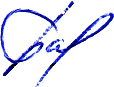 Заместитель председателя комиссии по предупреждению и ликвидации чрезвычайных ситуаций и обеспечению пожарной безопасностиЗаместитель председателя комиссии по предупреждению и ликвидации чрезвычайных ситуаций и обеспечению пожарной безопасностиЗаместитель председателя комиссии по предупреждению и ликвидации чрезвычайных ситуаций и обеспечению пожарной безопасностиЗаместитель председателя комиссии по предупреждению и ликвидации чрезвычайных ситуаций и обеспечению пожарной безопасностиЗаместитель председателя комиссии по предупреждению и ликвидации чрезвычайных ситуаций и обеспечению пожарной безопасностиЗаместитель председателя комиссии по предупреждению и ликвидации чрезвычайных ситуаций и обеспечению пожарной безопасностиО.Р. БадагуеваО.Р. Бадагуева«24»февраляфевраля2021 года24 февраля 2021 годаВремя: 10:00п. Бохан- Бадагуева Оксана Родионовна – первый заместитель мэра, заместитель председателя комиссии по предупреждению и ликвидации чрезвычайных ситуаций и обеспечению пожарной безопасности администрации муниципального образования «Боханский район».Председатель комиссии:Председатель комиссии:Коняев Эдуард ИоновичМэр администрации муниципального образования «Боханский районЗаместители председателя комиссии:Заместители председателя комиссии:Бадагуева Оксана РодионовнаПервый заместитель мэра администрации муниципального образования «Боханский районИванов Виталий ВасильевичЗаместитель мэра по ЖКХ и КСХалматов Андрей Геннадьевичначальника ПСЧ-44 (по Охране п. Бохан)Секретарь комиссии:Секретарь комиссии:Кабанов Степан ВладимировичГлавный специалист ГО ЧС и ПБ администрации муниципального образования «Боханский район»Члены комиссии:Члены комиссии:Позднякова Людмила ИвановнаГлава администрации МО «Александровское» в режиме ВКСТкач Александр СергеевичГлава администрации МО «Буреть»в режиме ВКСПушкарева Татьяна СергеевнаГлава администрации МО «Казачье»в режиме ВКСАртанов Владимир НиколаевичГлава администрации МО «Каменка»в режиме ВКСНефедьев Сергей НиколаевичГлава администрации МО «Олонки»в режиме ВКСТаряшинов Алексей МихайловичГлава администрации МО «Тараса»в режиме ВКСБагайников Владимир АлексеевичГлава администрации МО «Укыр»в режиме ВКСБарлуков Василий АпполоновичГлава администрации МО «Хохорск»в режиме ВКСХанхареев Дмитрий ИльичГлава администрации МО «Шаралдай»в режиме ВКСБарлуков Александр ЮрьевичНачальник отдела по УМИ администрации МО «Боханский район»Данилова Зинаида НиколаевнаГлавный специалист по торговле администрации МО «Боханский район»Иванов Юрий ЛеонидовичВрио заместителя начальника отдела - начальник полиции МО МВД России "Боханский"Клементьева Валентина МихайловнаНачальник управления МКУ "Управление культуры" МО "Боханский район"Кустов Сергей ГавриловичНачальник ОГБУ «Боханская станция по борьбе с болезнями животных»Мамонцев Николай ВикторовичНачальник территориального отдела Министерства лесного комплекса Иркутской области по Кировскому лесничеству Петрова Александра ЕвгеньевнаГлавный редактор МБУ Боханская редакция районной газеты "Сельская правда"ПРИГЛАШЕННЫЕ:ПРИГЛАШЕННЫЕ:Бухашеев Дмитрий КирилловичГосинспектор по маломерным судам Боханской группы патрульной службы «Центр ГИМС МЧС России по Иркутской области»Рогулькин Евгений БорисовичЗаместитель мэра по социальным вопросам администрации МО «Боханский район»ПРИСУТСТВУЮЩИЕ:ПРИСУТСТВУЮЩИЕ:Улаханова Анна ИннокентьевнаЗам. главы адм. МО «Бохан»в режиме ВКСЯновский Владимир ВикторовичНачальник отделения ОНД и ПР по У-ОБО и Ольхонскому району УНД и ПР ГУ МЧС России по Иркутской областиМушкиров Николай НиколаевичМетодист по охране труда и обеспечению безопасности МКУ «Управление образования МО «Боханский район»»Открытие заседания КЧС и ПБОткрытие заседания КЧС и ПБ10:00-10:05 (5 мин.)Оглашение повестки дня, вступительное слово, заместителя председателя КЧС и ПБ администрации МО «Боханский район»Бадагуева Оксана Родионовна«О принятии предупредительных мер и подготовке к предстоящим превентивным мероприятиям по обеспечению безаварийного пропуска паводковых вод весенне-летнего сезона 2021 года на территории МО «Боханский район».«О принятии предупредительных мер и подготовке к предстоящим превентивным мероприятиям по обеспечению безаварийного пропуска паводковых вод весенне-летнего сезона 2021 года на территории МО «Боханский район».Докладчики: 10:05-10:20 (15 мин.)Госинспектор по маломерным судам Боханской группы патрульной службы «Центр ГИМС МЧС России по Иркутской области»Бухашеев Дмитрий Кириллович;Главы сельских поселений (МО «Александровское» - Позднякова Л.И., МО «Бохан» - Сахьянов Л.Н., МО «Шаралдай» - Ханхареев Д.И., МО «Тихоновка» - Скоробогатова М.В., МО «Хохорск» - Барлуков В.А., МО «Новая Ида» - Баханова Л.В.).«О мерах по охране лесов от пожаров в 2021 году и итоги пожароопасного периода 2020 года».«О мерах по охране лесов от пожаров в 2021 году и итоги пожароопасного периода 2020 года».Докладчики: 10:20-10:35 (15 мин.)Начальник территориального управления Министерства лесного комплекса Иркутской области по Кировскому лесничествуМамонцев Николай Викторович;Начальник Кировского участка межрайонного филиала автономного учреждения «Лесхоз Иркутской области» Крылова Лариса Васильевна.«О готовности добровольных пожарных команд сельских поселений к реагированию на пожары и аварийно-спасательные работы на территории МО «Боханский район».«О готовности добровольных пожарных команд сельских поселений к реагированию на пожары и аварийно-спасательные работы на территории МО «Боханский район».Докладчики: 10:35-10:45 (10 мин.)Начальник 44 ПСЧ (По охране па. Бохан) 2-го пожарно-спасательного отряда Федеральной Противопожарной Службы ГУ МЧС России по Иркутской областиХалматов Андрей Геннадьевич;Главы сельских поселений.«О реализации п. 3 и п.4 Плана мероприятий по обеспечению безопасности объектов социальной сферы, снижения рисков детской гибели и травматизма от угроз техногенного характера, утвержденного распоряжением Губернатора Иркутской области от 23.03.2020г. №52-р».«О реализации п. 3 и п.4 Плана мероприятий по обеспечению безопасности объектов социальной сферы, снижения рисков детской гибели и травматизма от угроз техногенного характера, утвержденного распоряжением Губернатора Иркутской области от 23.03.2020г. №52-р».Докладчики: 10:45-10:55 (10 мин.)Заместитель мэра по социальным вопросам администрации МО «Боханский район»Рогулькин Евгений Борисович;Главы сельских поселений.Закрытие заседания КЧС и ПБЗакрытие заседания КЧС и ПБ10:55-11:00 (5 мин.)Оглашение решения КЧС и ПБ, заключительное слово, заместителя председателя КЧС и ПБ администрации МО «Боханский район»Бадагуева Оксана РодионовнаСекретарь комиссии, главный специалист ГО ЧС и ПБ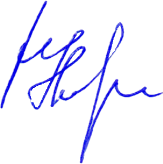 С.В. Кабанов.